INDICAÇÃO Nº 7809/2017Indica ao Poder Executivo Municipal que efetue serviços de revitalização da camada asfáltica de rua localizada na região central.Excelentíssimo Senhor Prefeito Municipal, Nos termos do Art. 108 do Regimento Interno desta Casa de Leis, dirijo-me a Vossa Excelência para sugerir que, por intermédio do Setor competente, efetue serviços de revitalização da camada asfáltica da Avenida Cillo, em frente ao número 1086, Centro.Justificativa:O trecho em questão tem um grande recorte efetuado pelo Departamento de Água e Esgoto para reparos, que não mais retornaram para finalização da pavimentação.Plenário “Dr. Tancredo Neves”, em 11 de outubro de 2.017.Gustavo Bagnoli-vereador-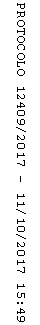 